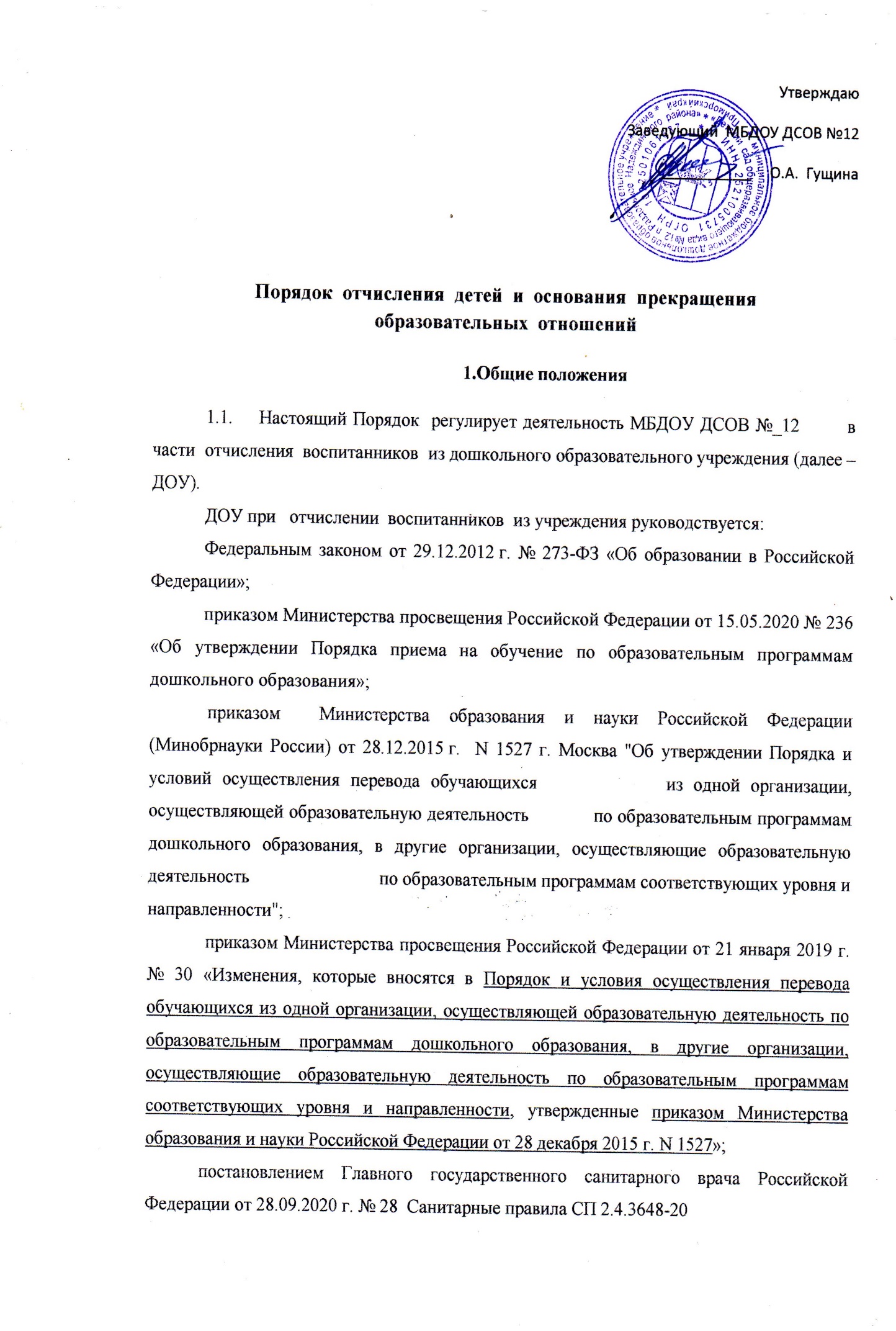 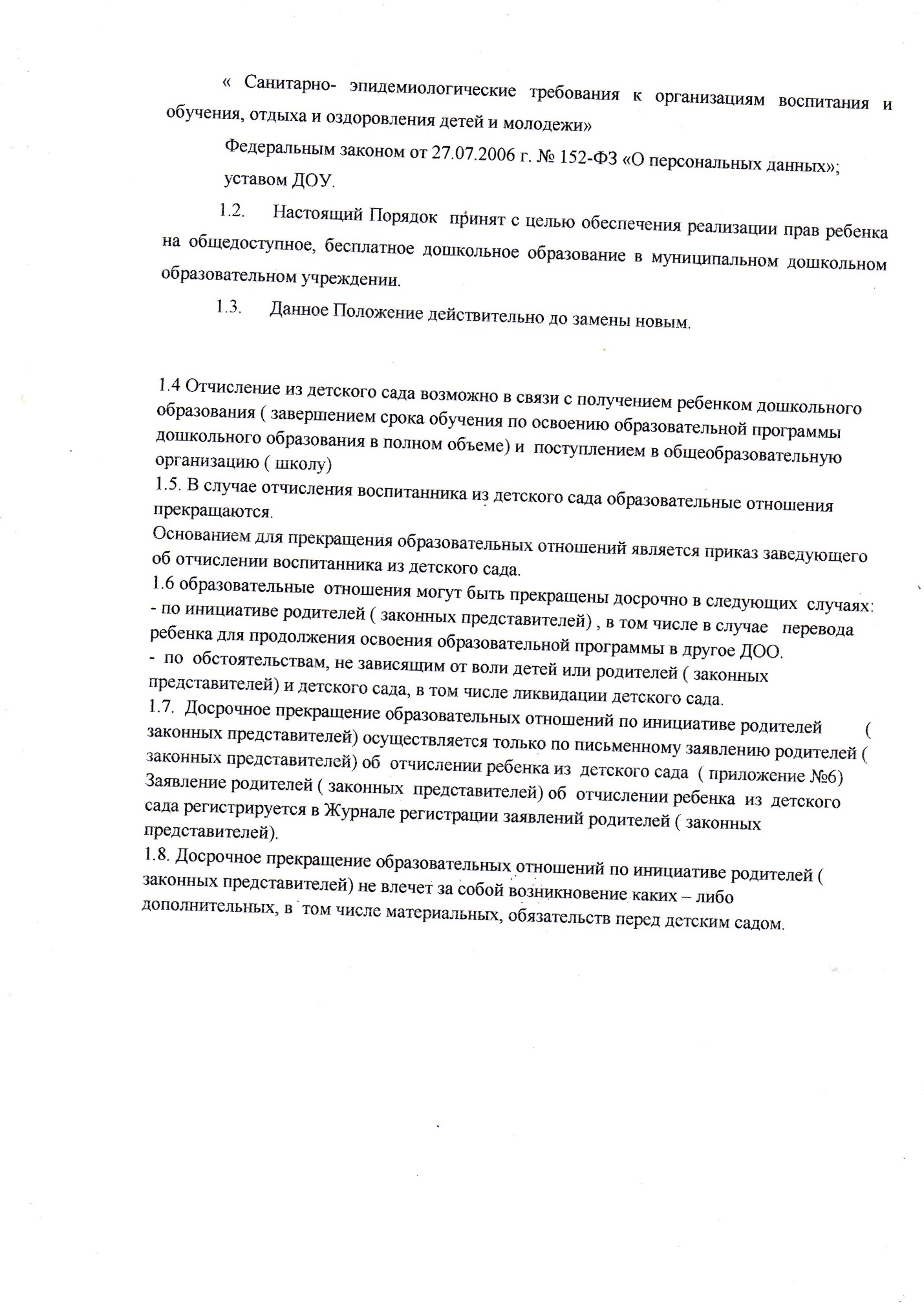 Приложение 6к Порядку   отчисления, оформления возникновения, приостановления и прекращения образовательных отношенийФорма заявления об отчислении ребенка изМБДОУ «Детский сад общеразвивающего вида №12 п. Раздольное Надеждинского района»№	«	»	20	г.номер и дата регистрации заявленияприказ №  	от «	»	20	г.«Об отчислении воспитанника из МБДОУ «Детский сад  общеразвивающего вида №12 п.Раздольное  Надеждинского района»заявление.Прошу отчислить моего ребенка,(фамилия, имя, отчество)«_      »	_ 20 года рождения, воспитанника (цу) _ ____________ группы МБДОУ «Детский сад общеразвивающего вида №12 п. Раздольное Надеждинского района», с «       »_____20  _года в связи с(причина отчисления из детского сада)	/  	подпись	расшифровка подписи                  «_	»	20___ г.